In order to facilitate the consideration of proposed new items for inclusion in the agenda of future conferences under Agenda item 10, the attached table summarizes all proposals from the contributions assigned to WG 6B.The purpose of this document is to formulate APT position with respect to each proposed items/topics and to identify APT topic coordinator for each topic/issue (by completing the attached Table).The APT Members are encouraged to review the attached Table and provide their comments and coordinators.Mohammad Taghi ShafieeChairman, APG-WP6shafiee@cra.irTABLE 1DRAFT APT Position on POSSIBLE ITEMS FOR INCLUSION IN THE AGENDA FOR FUTURE CONFERENCESWRC-27______________World Radiocommunication Conference (WRC-19)
Sharm el-Sheikh, Egypt, 28 October – 22 November 2019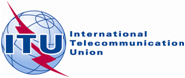 APT MEETINGDocument AI107 November 2019Original: EnglishChairman, APG-WP6Chairman, APG-WP6List of proposed items/topics for inclusion in the agenda of future conferencesList of proposed items/topics for inclusion in the agenda of future conferencesNoDocuments / ProposalsTopicSupported by X and Objected by?APT Position(S/O/-)APT CoordinatorThe way to satisfy the topicThe way to satisfy the topicThe way to satisfy the topicThe way to satisfy the topicITU-R Responsible GroupWorkload(H/M/L)2023Or2027?NoDocuments / ProposalsTopicSupported by X and Objected by?APT Position(S/O/-)APT Coordinatorthrough a WRC Agenda?through a Standing AI?through Regular ITU-R activities?through a WRC Res?ITU-R Responsible GroupWorkload(H/M/L)2023Or2027?1IAP/11A24A10/1-2EUR/16A24/2*,13Resolution 155CEPTCITELSTaking into account the concerns indicated in the coordinator’s ReportMs. Takako KITAHARA
(J)Mail: takako_kitahara@mri.co.jp2IAP/11A24A1/1-2EUR/16A24/2*,7Appendix 27 HFCEPTCITELS(it is generally supported)Mr Glenn Odlum (AUS)Mail:glennodlum@bigpond.com3ARB/29A24A2/1, 2, 3*ESIM V-bandASMG- Waiting for the results under 1.5,- Taking into account the priority of items for WRC-234IAP/11A24A15/1-2EUR/16A24/2*,16NGSO MSS IoTCITELCEPTO(1.5 GHz and 5 GHz ranges are heavely used by existing services)Mr. ZHANG Yanyan (CHN)Email: zhangyanyan@cmdi.chinamobile.com511A24A14, 12A24/6, 24A24A3, 29A24A3, 29A24A4, 29A24A5, 46A24A7, 62, 94, 97, 109, 110 Rev 1; 64IMTAPTRCCCITELATU(Different frequency bands)ACPMs. LYU Boya (CHN), lvboya@huawei.com612A24/7, 16A24/2*, 29A24A1/3*, 60Region 1 UHFRCCCEPTIt has impact on some R3 countries711A24A2, 24A24A4, 46A24A8, 67A24High-altitude IMT base stations (HIBS)APTATUCITELACPMr. Shiro FUKUMOTO (J)Mail:shiro.fukumoto01@g.softbank.co.jp811A24A11, 16A24/14, 46A24A2, 52ESIM Ku-bandCITELCEPT- Waiting for the results under 1.5,- Taking into account the priority of items for WRC-23,- Some APT Members have concerns with respect to using frequency band subject to App30B 911A24A8, 16A24/10, 46A24A1ESIM Ka-band(Aeronautical and Maritime)CEPTCITEL- Waiting for the results under 1.5,- Taking into account the priority of items for WRC-231016A24/12GSO 7/8, 20/30 GHzCEPT- No allocation issue- Taking into account the priority of items for WRC-23Mr Paul Burford (AUS)Mail:pzburford@gmail.com1116A24/15EESS 23 GHza new EESS (Earth-to-space) allocation in the frequency band 22.55-23.15 GHzCEPT1216A24/19, 20RLS/EESS > 231 GHzCEPT1316A24/21RNSS 1240-1300 MHzCEPTSome concerns raised by some APT MembersMr Dale Hughes (AUS)1424A24A5Marine VHFAPTACPMr. Yoshio MIYADERA (J)email: miyadera.yoshio@jrc.co.jp1512A24/5SRS 15 GHzRCCSome APT Members object this item1611A24A18Mobile broadband(MS allocation in 1 300-1 350 MHz)CITELOThe frequency band 1 300-1 350 MHz is related to safety systems in ASMr Peter Kupkee (AUS)peter.kupkee@bigpond.com1711A24A12FSS 17 GHz R2CITEL1811A24A19FSS 44 GHzCITEL1911A24A7 Rev1, 16A24/8, 24A24A7, 28A24A1, 46A24A9Suborbital vehiclesCITELCEPTAPTATUACPMs. SUN Qian (CHN)Email: sun_qian_cast@sina.com2011A24A13, 16A24/4, 24A24A6AMS(R)SCITELCEPTAPTACPMs. SUN Qian (CHN)Email: sun_qian_cast@sina.com2111A24A4, 16A24/2*, 24A24A2, 28A24A1, 29A24A1/3*GMDSSCITELCEPTAPTACPMs. SUN Qian (CHN)Email: sun_qian_cast@sina.com2211A24A3, 12A24/7, 16A24/2*, 3Space weather sensorsCITELRCCCEPT2311A24A5, 12A24/7, 16a24/2*Spaceborne radar sounders2416A24/11, 46A24A5, 10A24A1, 54A24Space-to-space FSSCEPTATU(US/SAM/SNG)Mr Bob Horton (AUS)bhorton53@hotmail.com2510A24A2, 46A24A3, 50A24, 75A24Space-to-space MSSMs. SUN Qian (CHN)Email: sun_qian_cast@sina.com2611A24A16, 57A23Space-to-space FSS/MSS/EESSMr. Bashir Patel (SAMOA)Bashir.Patel@inmarsat.com2711A24A6, 16A24/9, 46A24A6, 28A24FSS 18 GHzMr Paul Burford (AUS)Mail:pzburford@gmail.com2811A24A17, 16A24/22, 29A24A1, 66FSS 39 GHzAI 2.4 of Res 810CITELCEPTARB[APT Objects AI 2.4 of Res 810]2911A24A9, 16A24/17,18, 46A24A4E-band NGSO FSS and FX Sharing (71-86 and 81-86 GHz)CITELCEPTATU3016A24/5IMT AMS Non- safetyCEPTMr. David Murray (AUS)djmurray@ieee.org24A24A1Standing Item 7 and Res 86SupportMr Paul Burford (AUS)Mail:pzburford@gmail.com24A24A1Standing Items 9, 10 and Res 804SupportMr. Shafiee12